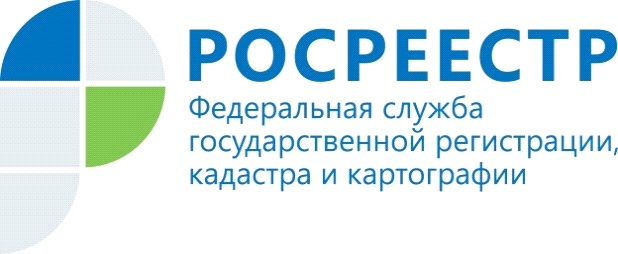 Управление Росреестра по Республике Алтай приняло участие в Форуме «Неделя бизнеса 2021»На основании распоряжения Правительства Республики Алтай от                       18 августа 2021 года № 501-р на территории Республики Алтай с 6 по                                  10 сентября 2021 года проходил Форум «Неделя бизнеса 2021». В рамках мероприятий Форума прошли онлайн-практикумы, бизнес-тренинги, деловые игры, дискуссионные площадки и дни открытых дверей. Управление Росреестра по Республике Алтай приняло активное участие в проведении дней открытых дверей для субъектов малого и среднего предпринимательства, физических лиц, планирующих заниматься предпринимательской деятельностью. Всем обратившимся в орган регистрации была оказана консультационно-информационная поддержка.Материал подготовлен Управлением Росреестра по Республике Алтай